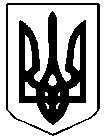 ЧУТІВСЬКА РАЙОННА РАДАПОЛТАВСЬКОЇ ОБЛАСТІ (Тринадцята сесія  районної ради VІІ  скликання)Р І Ш Е Н Н Явід 14 лютого  2017 рокуПро штатні розписи комунальних установ культури	Керуючись статтями 17, 43 Закону України «Про місцеве самоврядування в Україні», розглянувши лист сектору культури Чутівської районної державної адміністрації № 1-01-31/8 від 01.02.2017,  у зв’язку з підвищенням посадових окладів працівників установ відповідно до Постанови Кабінету Міністрів  України від 28.12.2016 № 1037 «Про оплату праці працівників установ, закладів та організацій окремих галузей бюджетної сфери»,РАЙОННА  РАДА  ВИРІШИЛА:Погодити штатні розписи комунальних установ культури «Централізована бібліотечна система Чутівського району», «Чутівський районний будинок культури», «Чутівський районний краєзнавчий музей», що вводяться в дію з 1 січня  2017 року (штатні розписи додаються). Організацію виконання даного рішення покласти на  сектор культури райдержадміністрації, контроль за  виконанням -  на заступника голови райдержадміністрації, що за розподілом посадових обов′язків координує дану роботу та постійну комісію районної ради з питань соціального захисту населення, освіти, культури, охорони здоров’я, молоді і спорту, житлово-комунального господарства, транспорту та зв’язку.Голова  районної ради                                                                       В.Филенко 